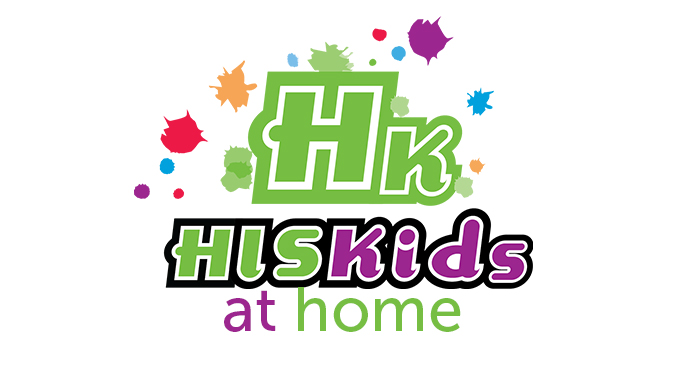 OPENING:  We have been learning that after Jesus died and came back to life, He went to Heaven to be with God.  Even though we cannot see Him, Jesus is always with us.  Shout this with me:
“1,2,3,4,5,6,7 – Jesus, Jesus is in Heaven!” 
“ABCDEFG – Jesus, Jesus is with me!”BIBLE VERSE/SONG:   Sing “The B-I-B-L-E” The B-I-B-L-E 
Yes, that’s the book for me!
I stand alone on the Word of God,
The B-I-B-L-E “Here is my Bible. I will open it wide, to read about Jesus from the words inside.”   (Open to Philippians 4:13)  Our Bible verse is from the book called Philippians.  Say that with me; Philippians.  Philippians 4:13 says, “I can do all things, through Christ who strengthens me.”  Who is Christ?  Christ is another name for Jesus.  Because Jesus rose from the dead and is alive forever, He is always with us to help us and give us strength to do what we need to do. Let’s remember our verse by repeating it with motions:“I can do” (point to self)  Children repeat.“all things” (hands extended out, palms up)  Children repeat.“through Christ” (point up)  Children repeat.“who strengthens me” (make “muscle” with arms) Children repeat.BIBLE STORY: It is time to hear our Bible story.  Listen carefully because when the story is finished, I will ask you some questions. Before we begin our story, let’s pray: Our hands we fold, our heads we bow, so we can talk to God right now. Dear God, thank You for Your true words in the Bible.  Help us to listen carefully so we can learn about You today.  Amen.Open Bible to Acts 9 and show children.  Keep it open while telling the story so children understand this story comes from the Bible.Our story today is about a man named Saul.  Say that with me: Saul.  Saul was not a nice man.   Even though Saul loved God, Saul did not believe that Jesus was God’s Son.  Saul did not like anyone who loved Jesus.  Saul would find them and put them in jail!  People were afraid of Saul.One day Saul was on his way to the city called Damascus.  Say that with me: Damascus.  Saul was going to Damascus because a lot of people there loved Jesus, and Saul planned to have them all thrown into jail.  Well, Jesus knew what Saul was up to.  While Saul was traveling along the road on his way to Damascus, Jesus sent a bright light to shine in Saul’s eyes.  The light was so bright that Saul could not see.  Then Jesus spoke to Saul!“Saul, Saul, why are you being mean to people who love Me?”Saul said, “Who are you?”“I am Jesus!  Now get up and go into Damascus, and you will be told what to do.”Then the bright light was gone, but when Saul opened his eyes he could not see anything; he was blind!  The men traveling with him had to lead Saul into the city.  For three days Saul was blind.  He wouldn’t eat or drink anything.  Meanwhile, there was a man in Damascus named Ananias.  Say that with me: Ananias.  Ananias loved Jesus.  Jesus spoke to Ananias and told him to go find the man named Saul.  But Ananias was afraid!   He had heard about Saul and the mean things Saul did to people who love Jesus.  Even though Ananias was afraid, Jesus helped him obey and Ananias went to find Saul.Ananias said, “Saul, Jesus sent me to find you and make you see again.  Jesus loves you.”Immediately Saul could see again!  Saul was amazed!  Now Saul believed that Jesus is the Son of God!  Saul realized he had been very wrong to put the people who loved Jesus in jail.  Saul began to love Jesus himself!  He knew that Jesus had chosen him to spread the good news about Jesus’ love all around the world.So Saul did just that!  The Bible says that Saul traveled far and wide telling everyone that Jesus loves them.  Even Saul’s name was changed. Now Saul became Paul.  Jesus helped Paul, and Paul told others about Jesus for the rest of his life!  We can be like Paul!  We can tell others about Jesus’ love, too.QUESTIONS:  Who put people who loved Jesus in jail? Saul While Saul was on the road to Damascus, who sent a bright light and spoke to Saul?  Jesus What happened to Saul because of the bright light?  BlindedWho told Ananias to find Saul and to help him?  JesusAfter Saul believed in Jesus, he traveled around telling everyone of Jesus’ love.  What was Saul’s name changed to?  Paul.Who else can be like Paul and tell others about Jesus’ love?  We can! Who will help us and give us strength to tell others about Jesus?  Jesus
Repeat Philippians 4:13 with childrenKEY CONCEPT:  Today we are learning that We can tell others (cup hands around mouth) about Jesus’ (point up) love. (Hug self)  Repeat several times with motions, beginning with a whisper and getting a little louder each time, or repeat with different voices.ACTIVITIES:  Let’s learn some ways we can tell others about Jesus’ love.Activity 1:  Show pictures one by one.  For each picture, ask children what they see in the picture.  Then have them practice saying “Jesus loves you” in those instances and to those people.Activity 2: GIVE each child a Tell Others activity sheet and one crayon. TELL the children you will name a picture, and they are to find that picture on their paper and color it. Then they will answer a question about the picture. 1.Children playing. We can tell the friends we play with about Jesus. Who are some friends you can tell about Jesus? 2.Bible. Reading our Bibles helps us learn and tell others about Jesus. What is your favorite Bible story about Jesus? 3.Kids in church. We can invite our friends to church so they can learn about Jesus. How can you invite your friends to church? 4.Scared child. We can tell people who feel afraid about Jesus. What can you say to someone who feels afraid? 5.Sad child. We can tell others who are sad about the love of Jesus. What can you say to someone who feels sad? 6.Sick child. We can tell people who feel sick about Jesus’ love. What can you say to someone who feels sick?PRAYER:    Let’s kneel and talk to Jesus.  Jesus is listening, Jesus is listening to each word I say. He will hear me, He will hear me every time I pray.  Let's fold our hands, close our eyes, and talk to Jesus. You can repeat these words to Him :   Dear Jesus,/ thank You for loving me./ Please help me to love you, too./ Please help me to be like Paul/ and tell others about You/ so they can believe in You!/ Amen.Remember that Jesus loves you, and He is always with you to help you and to give you strength to do what you need to do! READ: To reinforce today’s lesson, read the story of Saul’s conversion from a children’s Bible such as The Beginner’s Bible (page 488).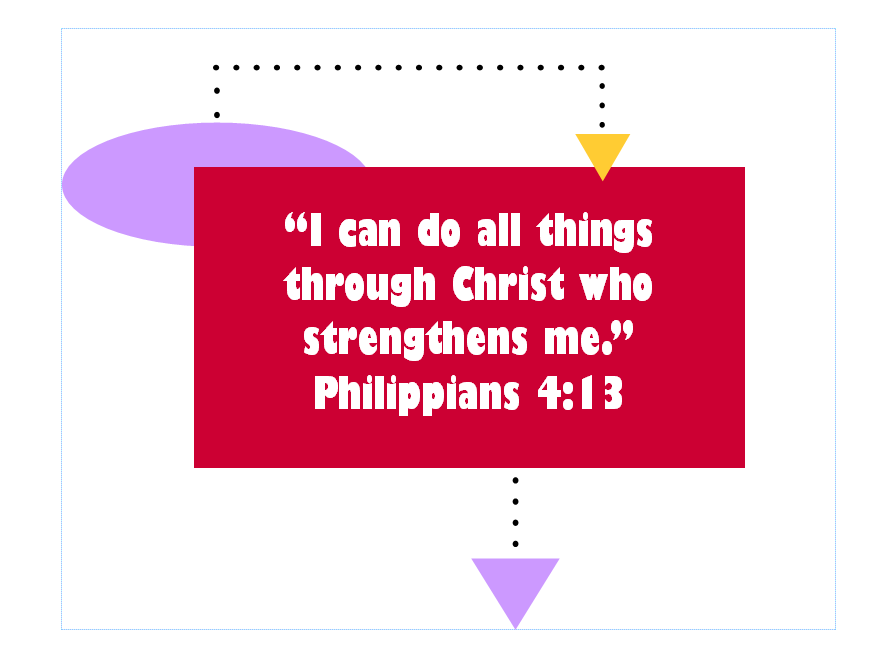 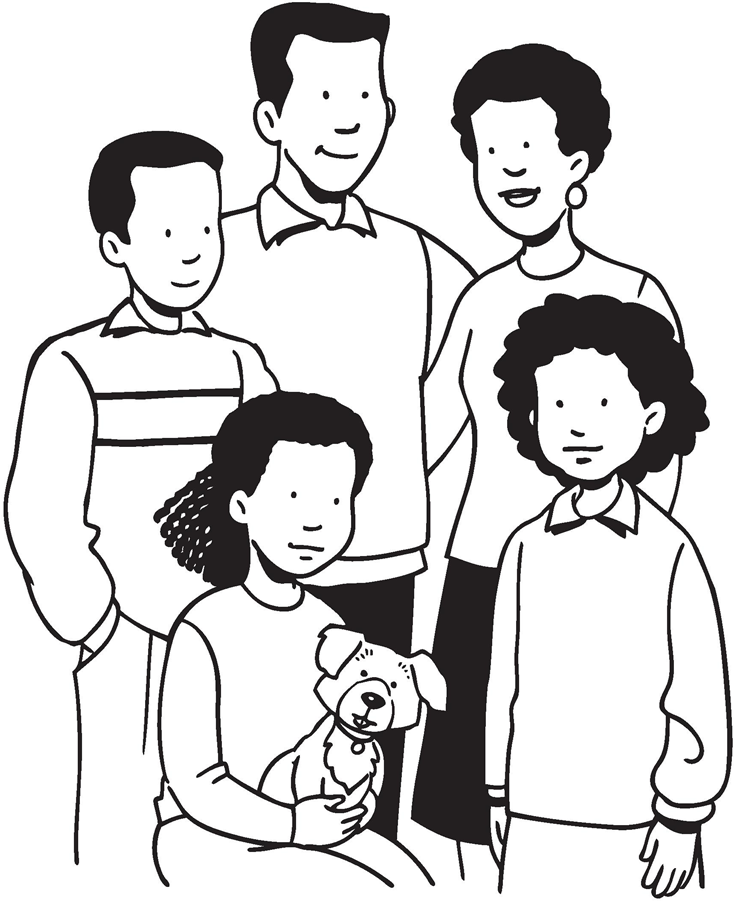 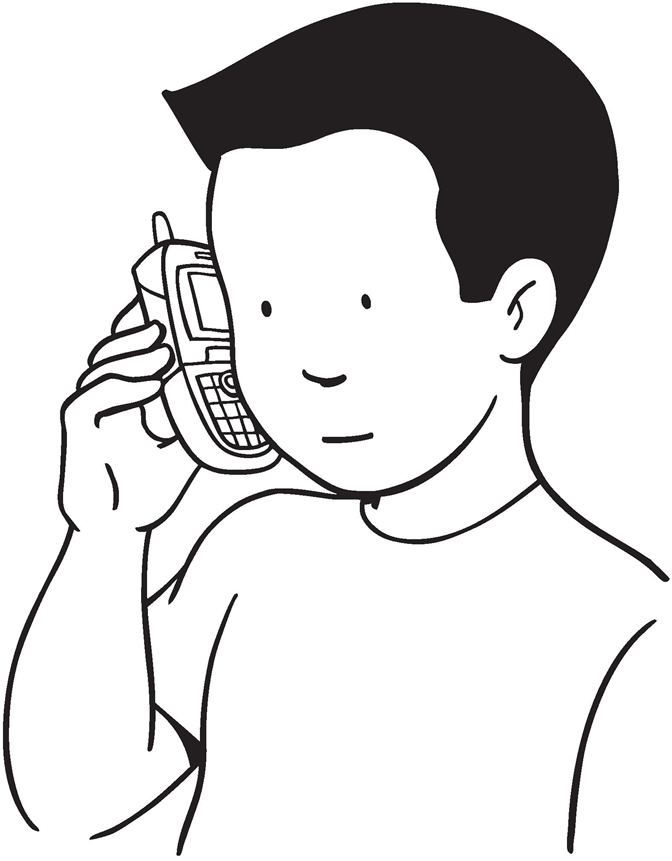 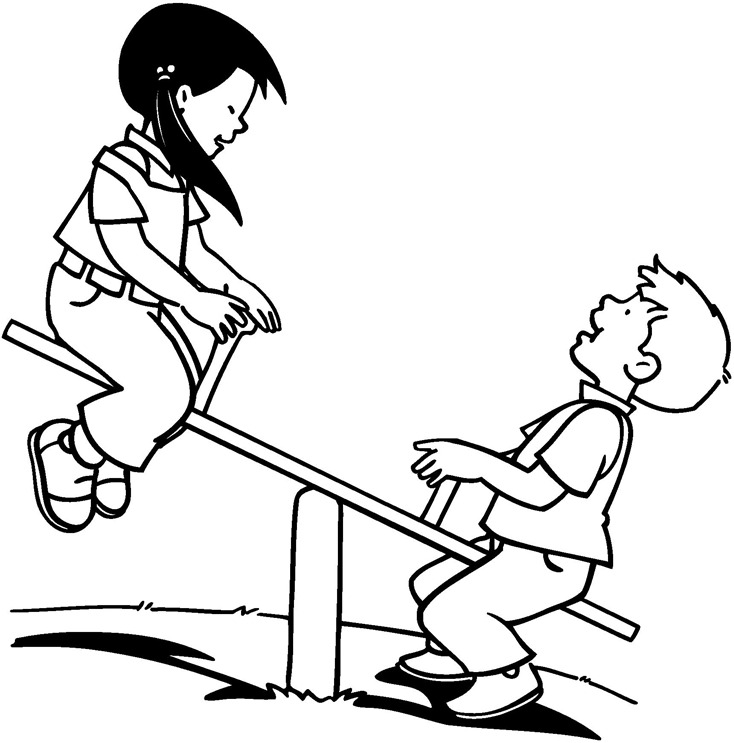 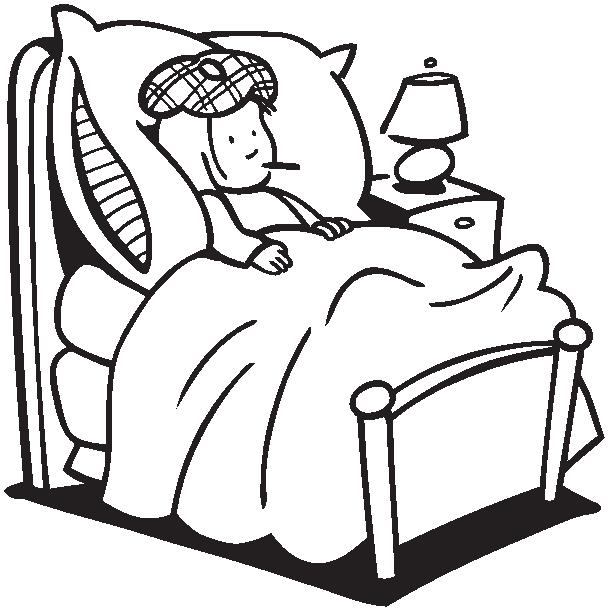 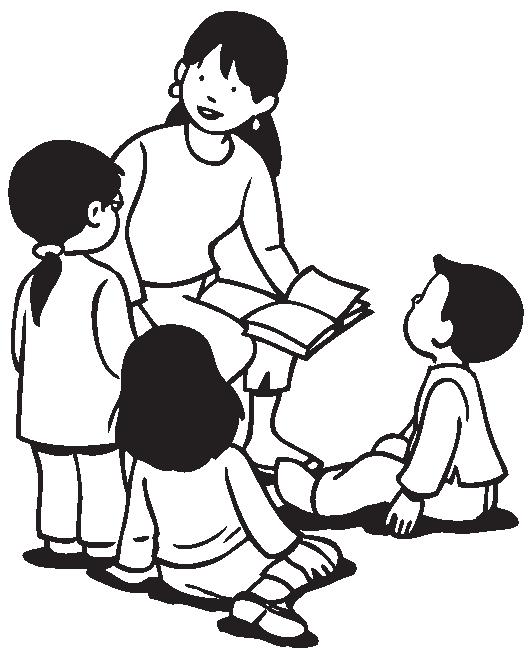 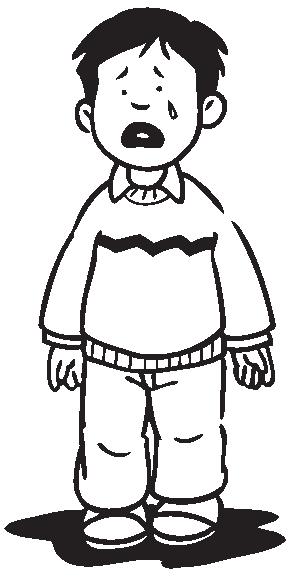 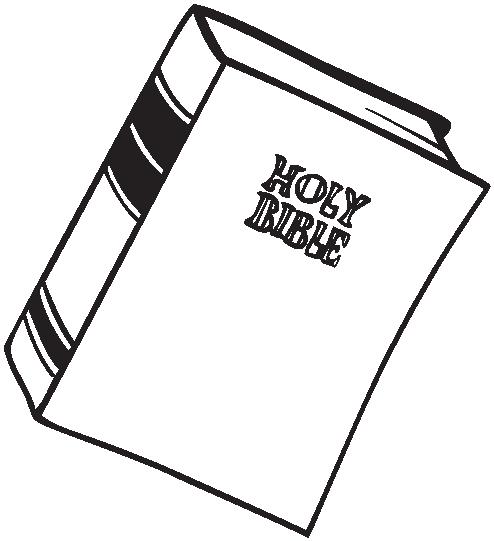 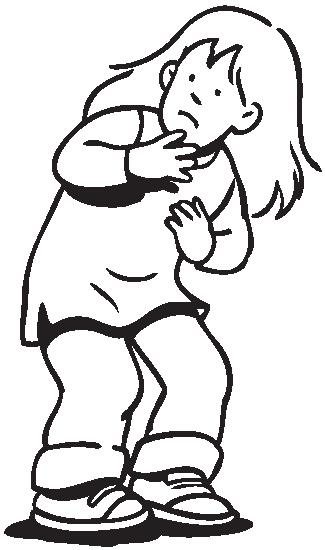 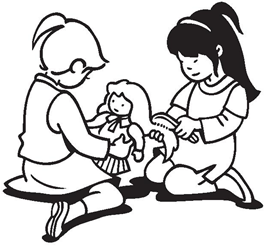 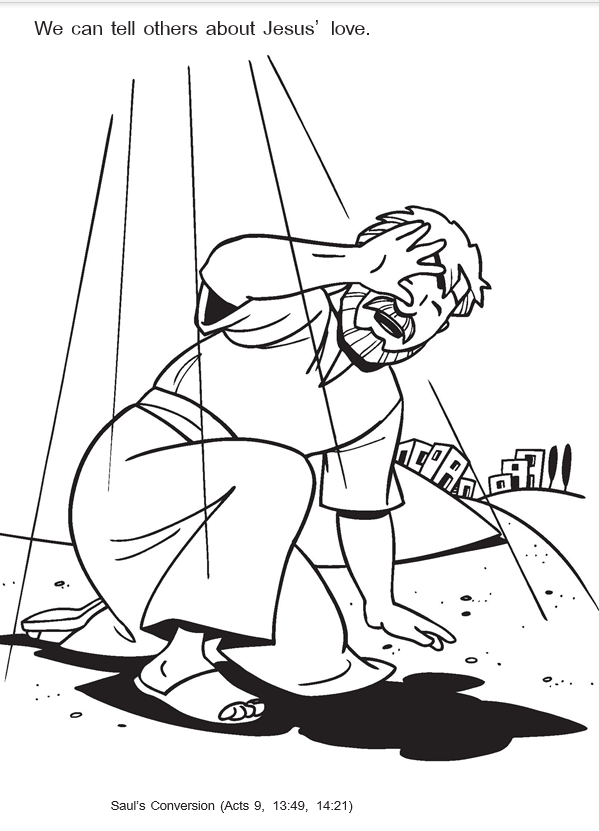 